Needs Assessment Primary Example: Student CopyStudent Needs Survey (Grades 1–3)Images courtesy of clipart.com.Retrieved from the companion website for Facilitating Evidence-Based, Data-Driven School Counseling: A Manual for Practice by Brett Zyromski and Melissa A. Mariani. Thousand Oaks, CA: Corwin, www.corwin.com. Reproduction authorized only for the local school site or nonprofit organization that has purchased this book.1. 	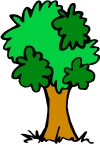 Y or N2. 	 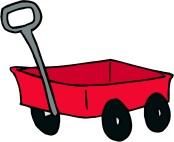 Y or N3. 	 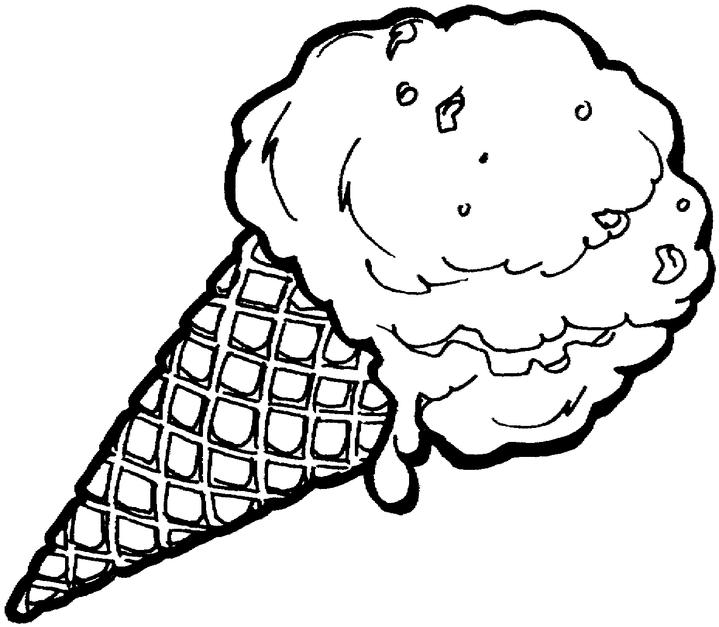 Y or N4. 	 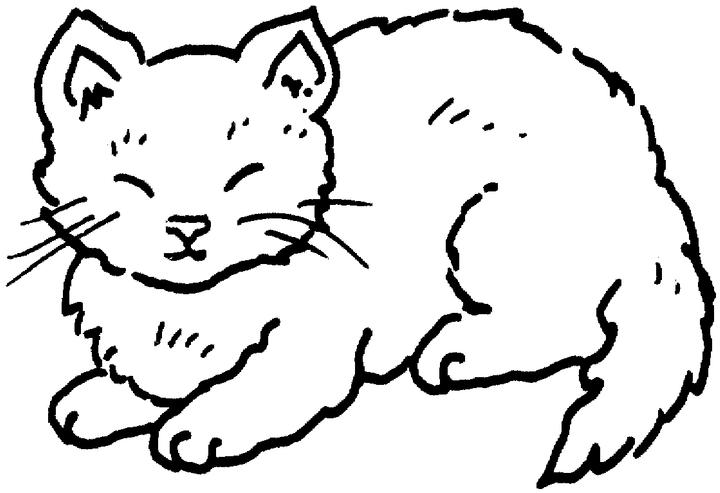 Y or N5. 	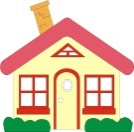 Y or N6. 	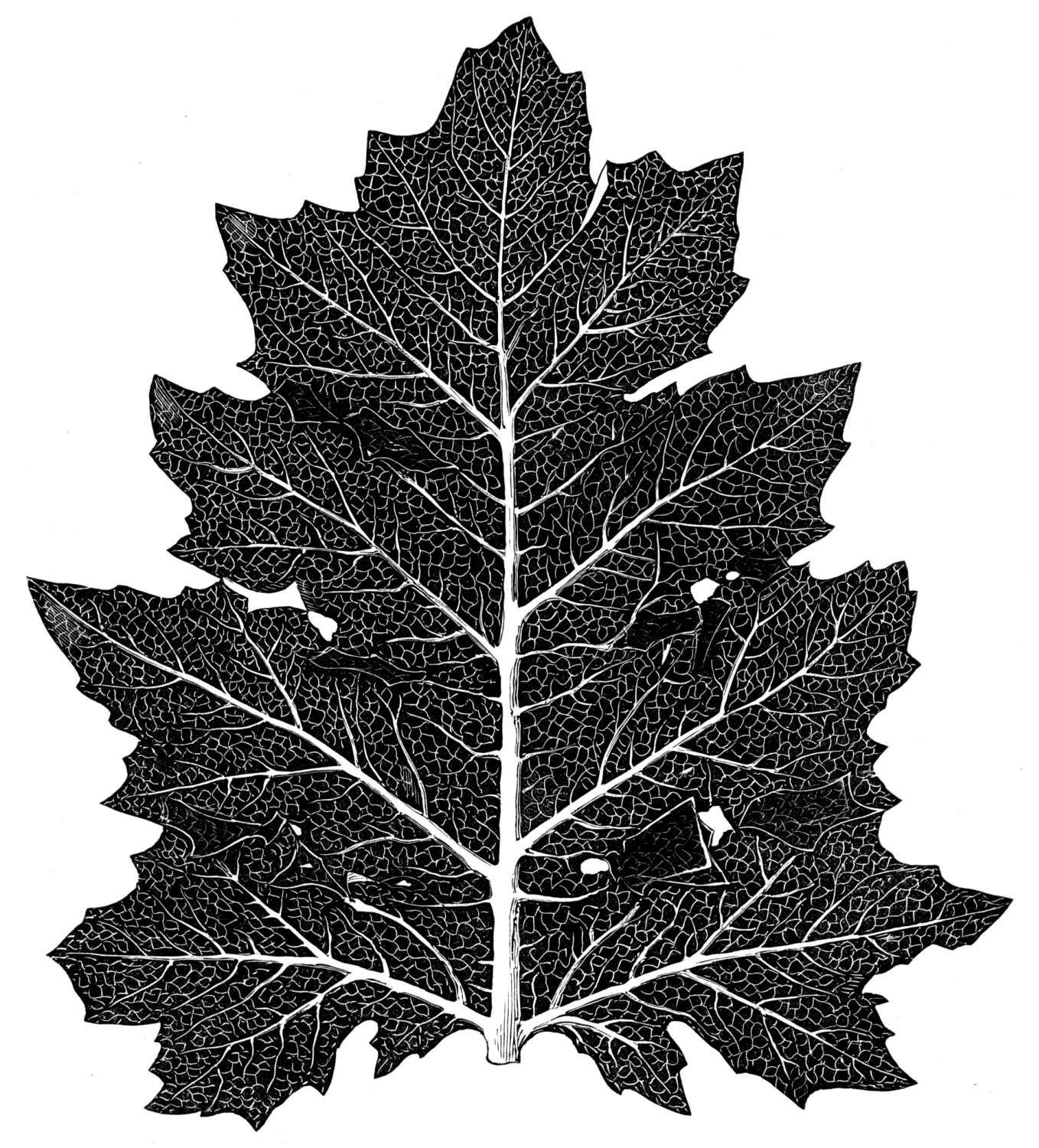 Y or N7. 	 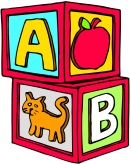 Y or N8. 	 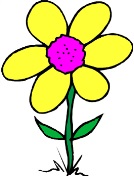 Y or N